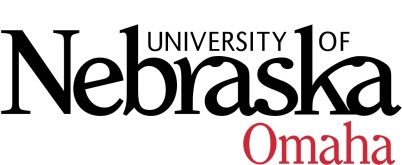 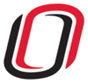 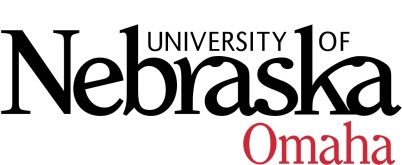 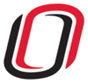 UNIVERSITY OF NEBRASKA AT OMAHAEDUCATIONAL POLICY ADVISORY COMMITTEEAGENDAFriday, December 12, 20149:30 AM202 Eppley Administration Building Discussion/AnnouncementsCurriculumConcentration in Gerontology within Emergency Management majorGraduate Certificate in Intelligence and National SecurityPLEASE NOTE:  NEW URL to CCMS You may access the system at http://www.unomaha.edu/my/.  CCMS is no longer inside MavLINK it now stands alone.  You will be viewing these courses at the VC for Academic Affairs level.Course Syllabi Description/Prerequisites: New CoursesPSYC 4510 Psychology in the Schools, 3 hrs.CMST 3510 Cultural Communication in African-American Cinema, 3 hrs.TED 4324 Final ELED Practicum, 0 hrs.TED 3554 Advanced SED Field Experience, 0 hrs.MATH 8960 Master’s Project, 1-6 hrs.  GERO 8020 Introduction to Research Methods, 3 hrsSOC 2120 Sociological Theory, 3 hrs.SPED 4000 Practicum in Special Education, 3 hrs.MKT 3410 Sustainable Supply Chain Management, 3 hrs.PE 8210 Emergency Management of Injury and Illness, 2 hrs.HONR 3010 Honors Tutoring, 3 hrs.ITIN 4980 Information Technology Innovation Capstone Project I, 3 hrs.New CoursesPSYC 4510 Psychology in the Schools, 3 hrs.  Description: This course introduces students to the academic and mental health needs of children and youth in schools, as well as how those needs are addressed individually and systemically.  A service learning experience enables students to work directly with school-age children.Prerequisites: PSYC 1010, Introduction to Psychology ICMST 3510 Cultural Communication in African-American Cinema, 3 hrs. Description: This course examines ways in which cultural identity is communicated through African-American cinema, defined as movies with predominantly African American filmmakers, producers, and/or actors. Cultural communication is integrated with historical, political, and social motivation for African-American cinemaPrerequisites: Junior standingTED 4324 Final ELED Practicum, O hrs. Description: In school, guided practicum taken in conjunction with TED 4320 Teaching Social Studies: Elementary. Candidates must demonstrate instructional and professional competencies related to performance in PK-6 classrooms. This is the final practicum experience prior to the clinical practice semester.Prerequisites: TED 3350, TED 4330, TED 4340; Co-requisite TED 4320TED 3554 Advanced SED Field Experience, 0 hrs.Description: In school, guided practicum taken in conjunction with TED 3550.  Candidates must demonstrate competencies related to performance in 7-12 classrooms. This is the third in a series of four required practicum experiences prior to the clinical practice semester.Prerequisites: EDUC 2520; Co-requisite TED 35505.  MATH 8960 Master’s Project, 1-6 hrs.  Description: An applied project, designed and executed under the super vision of both a faculty and industry advisor. In the project the student will apply their mathematical and/or statistical skills to an applied problem. The student will present their results via a written report and oral presentation.Prerequisites: Permission of faculty advisor and graduate program chair.GERO 8020 Introduction to Research Methods, 3 hrs.  Description: An introduction to research methods and statistical procedures in the social and behavioral sciences.Prerequisites: None7. SOC 2120 Sociological Theory, 3 hrs.  Description: An intellectual history of sociology as an academic discipline surveying outstanding contributions to its body of theory.  The social contexts in which a variety of classical and contemporary theoretical traditions have arisen will be considered.  Stress is placed on understanding and applying different approaches to sociological analysis through detailed textual interpretation of theoretical writings.Prerequisites: SOC 1010 and Sociology major or permission of instructor.8. SPED 4000 Practicum in Special Education, 3 hrs.  Description: This practicum will examine special education methods, techniques and strategies used with children and youth with disabilities in a variety of K-12 school settings. Classroom practice and application of instructional planning and implementation, assessment techniques and behavior management will be emphasized. Collaboration and consultation models will also be included in this experience.Prerequisites: EDUC 2510/2520/2524; GPA 2.75 or higher. Co-requisites: SPED 3020 and SPED 4640.  All three courses must be taken concurrently.9.  MKT 3410 Sustainable Supply Chain Management, 3 hrs.Description: Sustainable supply chain management is the design and management of business processes within and across organizational boundaries to meet the needs of the end customer.  The overall goal of this course is to provide students with an understanding of present day issues and policies related to establishing a sustainable, competitive advantage through efficient use of resources and collaboration with external business partners.  Students will develop critical thinking skills focused on business process analysis and the use of key performance indicators.Prerequisites: Sophomore standing; GPA of 2.5 or better; or by permission of instructor.PE 8210 Emergency Management of Injury and Illness, 2 hrs.Description: The purpose of this course is to prepare students to respond to emergent conditions that affect patients involved in physical activity. Students will learn to recognize the signs and symptoms of acute injury and illness, assess patients using evidence-based methods, apply appropriate treatments, make appropriate referral decisions, and implement effective prevention strategies to reduce the risk of injury and illness.Prerequisites: Admission to the Master of Arts in Athletic Training program.HONR 3010 Honors Tutoring, 3 hrs.Description: Honors Tutoring is available to qualified Honors students in good standing in the program who wish to provide tutoring in a specific course or courses in order to serve the University community throughout the semester.Prerequisites: Active status in the University Honors Program; A or better in and completion of the course for which tutoring will be provided; documentation from professor of the student's ability to tutor in the nominated course.ITIN 4980 Information Technology Innovation Capstone Project I, 3 hrs.Description: This course serves as Part 1 of the capstone project for the Information Technology Innovation program. As such the student will design a prototype of an IT product or service as well as a business case pertaining to what is required to launch their project commercially. This effort will be under the guidance of an advisory committee.Prerequisites: This course is for seniors who are enrolled in the BS in IT innovation degree.